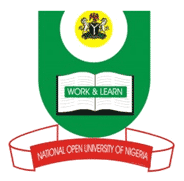 NATIONAL OPEN UNIVERSITY OF NIGERIA14-16 AHMADU BELLO WAY, VICTORIA ISLAND LAGOSSCHOOL OF SCIENCE AND TECHNOLOGYMAY/JUNE 2012 EXAMINATION	MTH 315 ANALYTICAL DYNAMICSTIME ALLOWED: 3 HOURSTOTAL: 70 MARKSINSTRUCTION: ANSWER  ANY 5 QUESTIONS 
1.(a) (i) Define degrees of freedom and give two examples -4 marks        (ii) Find the number of degrees of  freedom in each for a rigid body which can move freely in three dimensional -4marks   (b)   A system of particles consists of a 3 gram mass located at (1,0,-1),a 5 gram mass at (-2,1,3) and 2 gram mass at (3,-1,1).           Find the coordinates of the center of mass -6 marks2.(a)  (i) Differentiate between holonomic and non-holonomic constraints -4 marks         (ii) In each of the following cases state whether the constraint is holonomic or non-holononic :               a bead moving on a circular a wire,a particle sliding down an inclined plane under the influence of gravity                and a particle sliding down a sphere from a point near the top under the influence of gravity – 3marks   (b)   Prove that the total momentum of a system of particles can be found by multiplying the total mass M of  the system by            the velocity of the center of mass -7  marks3.(a)    Two particles having masses m1 and m2 are located on a frictionless double inclined curves and connected by an               inextensible mass less string passing over a smooth pulley. Use the principle of virtual work to show  that for             equilibrium we must have ,where  and are the angles of the incline.  -6 marks   (b)  Use D Alembert’s principle to describe the motion of the masses in (a)   -8 marks4. (a)   State the laws of motion given by Sir Isaac Newton which are considered the axioms of mechanics -6 marks    (b)   Due to a force field, a particle of mass 5 units moves along a space curve whose position vector is given as a function of time t by. Find (a   ) the velocity, (b) the momentum (c) the acceleration and                (d) the force field at any time t. -8 marks5.(a)    Explain the following terms (i)    Work  (ii)   Power  (iii)  Energy -6 marks   (b)   (i) A particle of constant mass m moves in space under the influence of a force field F. Assuming that at times  and the velocity is and  respectively, prove that the work done is the change in kinetic energy,ie- 4 marks         (ii) Show that the force field F defined byis a conservative                 force field. -4 marks6.(a)     Explain the following terms (i) uniform force field (ii) uniformly accelerated motion (iii) freely falling bodies-6 marks    (b)     A particle of mass m  moves along a straight line under the influence of a constant force of magnitude F. If its initial speed is  find (i) thespeed, (ii) the velocity and (iii) the distance travelled after time t.-8 marks7. (a)   Exaplain the following terms (i) moment of a force   (ii)Moment of a Couple ( iii) Equilibrium of a Particle -6 marks     (b)  (i)A uniform beam is 24m long and has a mass 100kg and masses of 60kg and 80 kg are suspended from its ends; at  what  point must the beam be supported so that it may rest horizontally?   -6 marks          (ii) particle moves along the x axis in a force field having potential . Determine the point of               equilibrium. -2 marks  